WEEK END du 9 / 10 et 11 Novembre 2019  - bords de Loire -RANDONNEE et MARCHE NORDIQUE 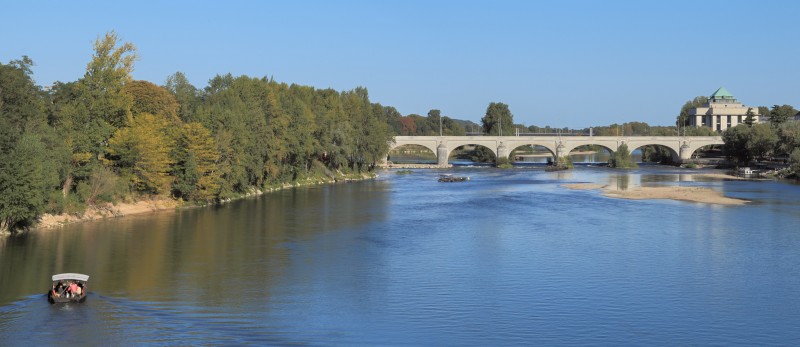 Marcheurs et Randonneurs pratiqueront leur activité et se retrouveront pour les piques niques, les soirées, les visites, en fonction du programme définitif.Hébergement  en  ½ pension : CRJS Blois – rue de la Taille aux Moines à BloisChambres doubles avec sanitaire et douche 2 activités au choix (à préciser au moment de l’inscription)Activité randonnée : 2 petites randonnées (6/10 km) le samedi et le lundi matin.15 km autour du Château de Chenonceau le Dimanche.Activité marche nordique :3 séances 6/ 12 km réparties sur les 3 jours + visites Visites envisagées :Château de Chenonceau (11,50 €) Cave à Cheverny Château du Clos Lucé dernière demeure de Léonard de Vinci (12.50 €) * * *Prix : 126 €  comprenant hébergement, petits déjeuners et diners + covoiturage 30 € environPréinscriptions par mail randobagneux92@gmail.com